Názov udalosti, ktorý bude poukazovať na kľúčový odkaz  Názov a adresa miesta hostiteľa (alebo súradnice)  Predvádzač 1 
Ukážka názvu n 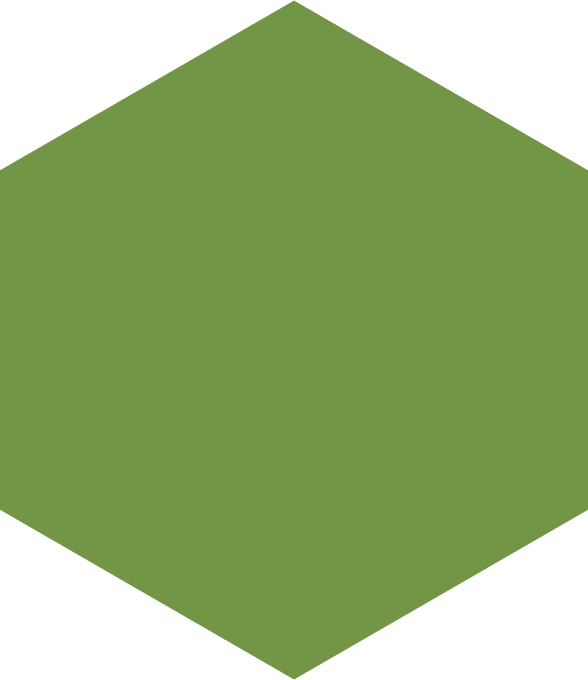 Predvádzač 2 
Ukážka názvu n Predvádzač 3 
Ukážka názvu n Vstup: “Zadarmo”“Extra služby”Zaregistrujte sa na: “e-mailová adresa, odkaz na registračný formulár alebo iné kontaktné údaje”Pre viac informácií a podrobný program: “Webová stránka”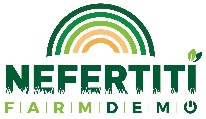 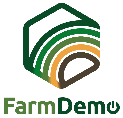 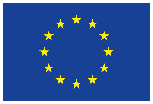 